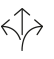 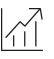 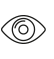 Tests réalisés	Serrures et ferrures de bâtiment – Ferrures pour portes coulissantes et pliantes selon EN 1527 – Durée de la fonctionnalité : catégorie 6 (catégorie la plus élevée = 100’000 cycles)Serrures et ferrures de meuble – Ferrures à galets pour portes coulissantes selon DIN 68859Sécurité de poseSécurité de détachementGarantie	Hawa garantit le bon fonctionnement des produits livrés par ses soins et la durabilité de tous les composants, à l’exception des pièces d’usure, pour une période de 2 ans à compter du transfert du risque.Version du produit	Hawa Porta 60 HC Synchro composé d'un rail de roulement (aluminium), cache à clipers, chariots à palier, butée avec ressort de blocage, câble kevlar avec galets de déviation, bride de support, guidage au sol sans jeu.En option :(….) Rail de roulement avec élargissement de distance +9 mm/+20 mm (….) Clip, pour cache en bois et aluminium(….) Jeu de guidage de sol pour montage mural, avec galetInterfaces	Panneau de porteFixation visée de la bride de supportRainure de guidage (H × P) 16 × 12 mm